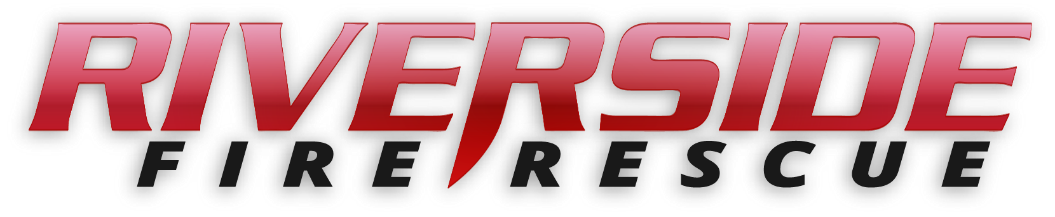 Pierce County Fire Protection District No. 14Commissioners Meeting November 23, 2020In Attendance:  BC Brent Dubay, Commissioner Peter Allison, Commissioner Jerry Sandberg, Commissioner John Campbell and Secretary Pat Shandrow.Meeting was held online with Microsoft Teams web application. Commissioner Allison opened the meeting with the pledge of allegiance at 6:30 p.m. The minutes of the November 9, 2020 Regular Board Meeting were approved as presented.Citizen Comments:  None.Vouchers:  Voucher list was reviewed, approved and attached.Financial Report:  The Financial Report was presented reviewed and attached.Old Business:Resolution 2020-364:  A Resolution of the Board of Fire Commissioners for Pierce County Fire Protection District No. 14 authorizing an increase in the regular property tax to be collected in the 2021 tax year was presented to the Commissioners for final review.  After review a motion was made and Resolution 2020-364 was unanimously approved. Resolution 2020-365:  A Resolution of the Board of Fire Commissioners for Pierce County Fire Protection District No. 14 authorizing an increase in the EMS tax to be collected in the 2021 tax year was presented to the Commissioners for final review.  After review a motion was made and Resolution 2020-365 was unanimously approved.Resolution 2020-366:  A Resolution of the Board of Fire Commissioners for Pierce County Fire Protection District No. 14 approving the 2021 budget was presented to the Commissioners for final review.  After review a motion was made to approve the 2021 Operating Budget and Resolution 2020-366 was unanimously approved.New Business:NoneGood of the Order:  Chief Thirkield is attending recruit graduation ceremonies this evening in order to support and pin our four recruits.As of today we have not had any response to the DNR grant we submitted.  Hopefully we will have a positive response by the end of the month.We received a letter and Certificate of Appreciation from East Pierce Fire & Rescue for our assistance and support during the wildfires in September.With no further business to come before the Board, the meeting adjourned at 6:55 p.m. ____________________________Peter Allison, Commissioner____________________________ Gerald Sandberg, Commissioner			ATTEST:____________________________		________________________John Campbell, Commissioner			Pat Shandrow, District Secretary